ADVENTURER REGISTRATION FORM 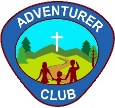 
I would like to join the _Albuquerque Central Dawn Patrol__ Adventurer Club.  I will attend club meetings, hikes, field trips, missionary adventures, and other club activities. I agree to be guided by the rules of the club and the Adventurer Pledge and Law. Child's Name _______________________________________________
Child’s Date of Birth _______________________
Street Address ______________________________________________ City_____________________________ State _____ Zip Code ________ 
Home Phone ( ______)_______________ Cell (__)_________________ 
School _____________________________________ Church ________________________________
I have been an Adventurer: ____Yes ____No Where?__________________________________________ 
My parents are Master Guides: Father: ___Yes ___No Mother: ___Yes ___No
Parent(s) Name(s) _______________________________________________________________
 Check level(s) you are invested in:         Or Circle Grade:   Pre-K    K    1    2    3    4
     ____ Little Lamb ____ Eager Beaver ____Busy Bee ____Sunbeam ____Builder ____Helping Hand APPROVAL OF PARENTS OR GUARDIANSThe applicant is in Pre-K through grade 4 at the time of registration. We have read the Pledge and Law and are willing and desirous that the applicant becomes an Adventurer. We will assist the applicant in observing the rules of the Adventurer organization. As parents, we understand that the Adventurer Club program is an active one for the applicant. It includes many opportunities for service, adventure, and fun. We will cooperate: 
1. By learning how we can assist the applicant and his/her leaders. 
2. By encouraging the applicant to take an active part in all club activities. 
3. By attending events to which parents are invited. 
4. By assisting club leaders and by serving as leaders or helpers if called upon. 
5. Giving my permission 

__________________________________ E-mail address: _______________________________
             Signature of parent/guardian              Signature of Adventurer  _________________________________________
Parent's Pledge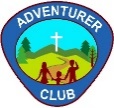 
The Adventurer Club was created to assist parents in their important responsibilities as a child’s primary teacher and evangelizer. The program aims to strengthen the parent/child relationship and to further the child’s development in spiritual, physical, mental, and social areas. Parental involvement, therefore, is the key to making this club a success. Mandatory parental participation is a requirement for your child to be a member of the Adventurer Club. Your job will be to assist the children with the awards/chips/stars they are working on. We kindly request that a parent stay with their child during the meeting. I understand this may not always be possible. Please make arrangements with the staff ahead of time if you can not stay during the whole meeting.
This also means every parent attending any event must complete a background check for the safety of all of the children.  This is through Sterling Volunteers and is at no expense to you. It takes about an hour to complete and is good for 3 years. 
https://www.nadadventist.org/asv                  https://www.ncsrisk.org/adventist/registration/reg_0.cfm?theme=0The following is a list of parent responsibilities:

1. Club Meetings begin at 9:45 am. Please be respectful of the leadership team by having your child on time for each meeting. 
2. Join us for the duration of the meeting. It is important that parents be active and involved with their children. 
3. Support your child and leaders by helping out at as many meetings as you can per year. Ideally you will be helping at every meeting but we know this isn’t always possible. 
4. Participate in scheduled weekend club activities with your child. 
5. Meetings end at 12:00pm. Please be considerate. Our leaders need to be able to leave on time. 
6. Communication is important. We do our best to send reminders of meetings ahead of time, and to keep you up to date on activities and important information. Please respond to emails and text messages so we know that you got the message. 
7. If your child misses a meeting, you will need to be the one to contact the class leaders to find out what material your child may have missed. The teachers don’t always remember to contact parents when children are absent, and we don’t always know when making up missed classwork is important to parents. So this role will fall on parents. 
All of the classwork required and honors can be found here: https://www.clubministries.org/adventurers/ Your participation is greatly appreciated. We are excited about all the plans we have made for the children. 
We pray for God’s help and guidance as we work together as a team to make this club a success. Thank you for your support, 
The Leadership Team I have read the above letter and understand that I am required to actively participate in order for my child to be 

a member of the _______________________________________________________ Adventurer Club. 
____________________________________                   ___________________________________ Parent Signature                                                                     DateParent's Pledge
The Adventurer Club was created to assist parents in their important responsibilities as a child’s primary teacher and evangelizer. The program aims to strengthen the parent/child relationship and to further the child’s development in spiritual, physical, mental, and social areas. Parental involvement, therefore, is the key to making this club a success. Mandatory parental participation is a requirement for your child to be a member of the Adventurer Club. Your job will be to assist the children with the awards/chips/stars they are working on. We kindly request that a parent stay with their child during the meeting. I understand this may not always be possible. Please make arrangements with the staff ahead of time if you can not stay during the whole meeting.
This also means every parent attending any event must complete a background check for the safety of all of the children.  This is through Sterling Volunteers and is at no expense to you. It takes about an hour to complete and is good for 3 years. 
https://www.nadadventist.org/asv                  https://www.ncsrisk.org/adventist/registration/reg_0.cfm?theme=0The following is a list of parent responsibilities:

1. Club Meetings begin at 9:45 am. Please be respectful of the leadership team by having your child on time for each meeting. 
2. Join us for the duration of the meeting. It is important that parents be active and involved with their children. 
3. Support your child and leaders by helping out at as many meetings as you can per year. Ideally you will be helping at every meeting but we know this isn’t always possible. 
4. Participate in scheduled weekend club activities with your child. 
5. Meetings end at 12:00pm. Please be considerate. Our leaders need to be able to leave on time. 
6. Communication is important. We do our best to send reminders of meetings ahead of time, and to keep you up to date on activities and important information. Please respond to emails and text messages so we know that you got the message. 
7. If your child misses a meeting, you will need to be the one to contact the class leaders to find out what material your child may have missed. The teachers don’t always remember to contact parents when children are absent, and we don’t always know when making up missed classwork is important to parents. So this role will fall on parents. 
All of the classwork required and honors can be found here: https://www.clubministries.org/adventurers/ Your participation is greatly appreciated. We are excited about all the plans we have made for the children. 
We pray for God’s help and guidance as we work together as a team to make this club a success. Thank you for your support, 
The Leadership Team I have read the above letter and understand that I am required to actively participate in order for my child to be 

a member of the _______________________________________________________ Adventurer Club. 
____________________________________                   ___________________________________ Parent Signature                                                                     Date*Parent CopyParent F.A.Q.Q: What is included in the registration cost?
 A: Included is Club T-Shirt (Field Uniform), Sash, Scarf, Slide, 4 Arm Patches for Class A Uniform, and all honors and activities.  Q: What is not included in the registration cost? 
A: Class A uniform Socks and Shoes
       *The Club will Loan out Uniforms this year. It must be returned, in good condition, at the end of the year.Guidelines for these are below: GIRLS UNIFORM 		  White Shirt BOYS UNIFORM 			White Shirt STAFF UNIFORM 
White Shirt 			      Navy blue pants		 		    M: Navy Blue Slacks 
Navy Blue Pleated Jumper               						     W: Navy Blue Skirt
Black shoes			        Black shoes 				            Black shoes 
Navy Blue Socks			        Navy Blue Socks				 Navy Blue Socks or Natural Hose
Q: Where do I purchase these items? 
A: There are various places you can get these items. 
White Shirts: Any store that caries uniform shirts will carry them. Make sure there is enough sleeve to put patches on. Guidelines are below in this FAQ.
 Uniforms can be purchased from: - www.frenchtoast.com (White Shirts) - Burlington Coat Factory, Target, Ross, Etc. - Pathfinder Shirts: www.pathfindershirts.com - AdventSource www.adventsource.orgQ: Where do I put the patches? A: Guidelines are shown below: 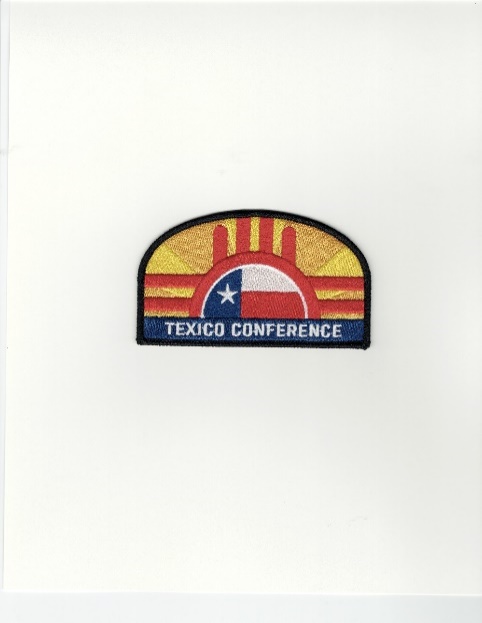 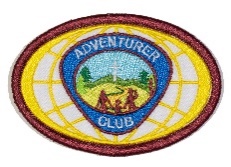 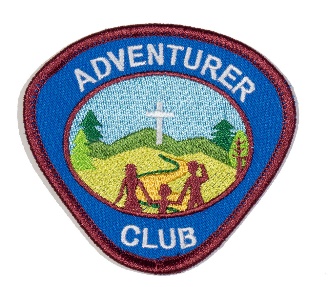 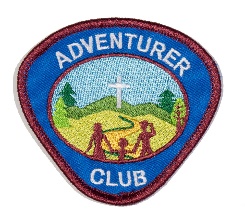 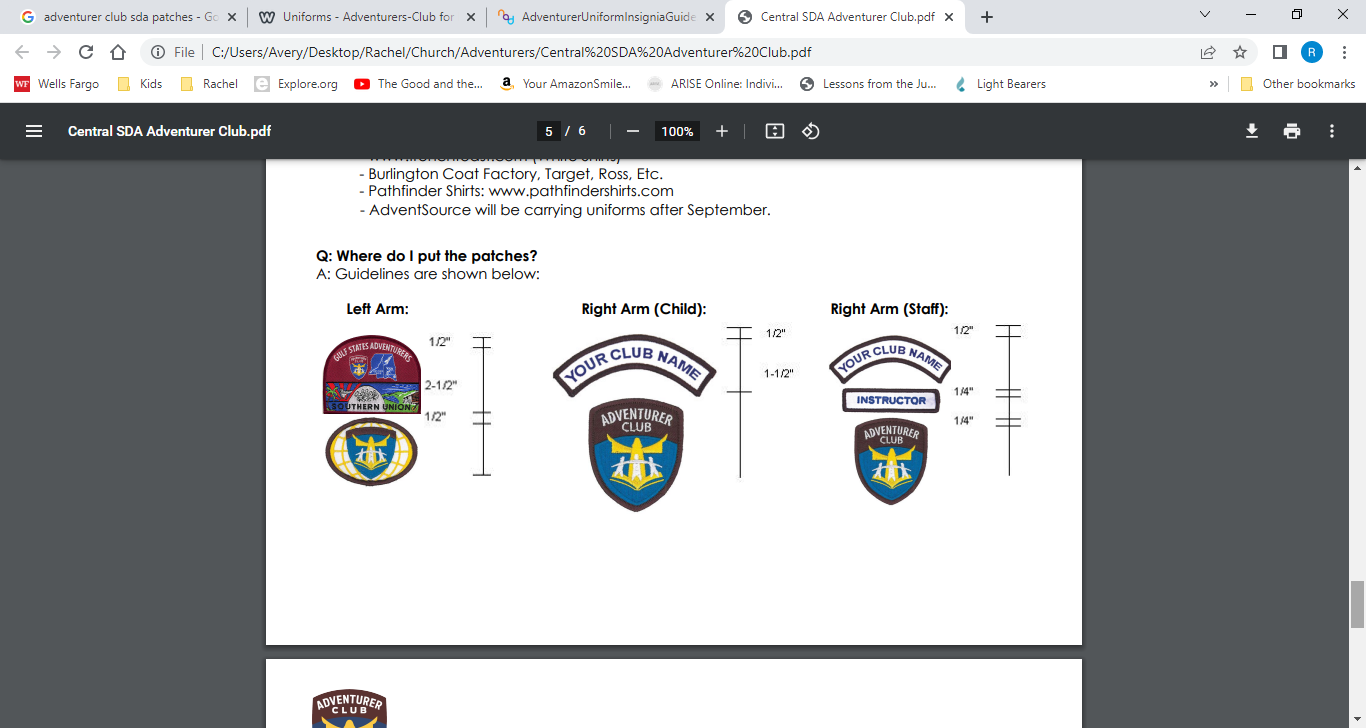 Adventurer Conduct and Participation Agreement 1. Adventurers should be on time to all club meetings and events. Chronic tardiness will be taken into account when evaluating an Adventurer's personal performance. We plan activities in advance;  time and expense goes into required materials and obtaining needed items. If you cannot attend a meeting please let us know ahead of time. 2. Field Uniform (club tee shirt, comfortable pants, shoes: flip flops are okay) will be worn at all club meetings and informal activities and functions unless otherwise specified. 3. Complete Class A or B Uniform will be worn at all formal club activities and designated club meetings. Class A uniform consists of: white shirt with all patches and pins, navy blue dress slacks (boys) navy blue jumper (girls), navy blue socks (boys) blue or white socks (girls), black dress shoes (closed toe), sash, scarf, and uniform slide. Class B uniform is all of the above without the sash, scarf and slide. 4. Jewelry: We, as members of the Seventh-Day Adventist Church, believe that the wearing of jewelry and the display of the wealth that it implies is inconsistent with the principles of Adventuring. Therefore we request that no visible jewelry be worn to any Adventurer function. This also prevents the loss of valuable items. 5. Adventurers should attempt to participate in all activities for their class level and maintain good conduct. 6. Adventurers will show respect at all times to the Adventurer Staff, their fellow adventurers, as well as all other people. Adventurers are expected to follow directions of Adventurer staff. Adventurers will be a “Servant of God” and a “Friend to man” at all times, whether during club meetings or events at home, church, school or in the community. 7. During club meetings or events Adventurers will stay together with a counselor or instructor. If an Adventurer needs to leave the group area they must have permission from a counselor, sign-out as instructed (if applicable), and travel using the buddy system. 8. On campouts, Adventurers are expected to help out with set up, take down, kitchen patrol or any other necessary duties; we must work as a team. Adventurers should not expect to go home until all equipment is cleaned and put away.9. Adventurers will abide by the Pathfinder’s Camping Code of taking only pictures/memories and leaving only footprints while camping. Remember that nature is God’s first published book. 10. New Adventurers will be put in class levels according to age and grade level. To join the Adventurer Club, a child must be between Pre-K and 4th grade. If a child is moving to the club at any point during the year, they should bring their records from their previous club. Agreed to by: __________________________________________________________ ___________________________                 
                                                     Adventurer’s Signature                                                                        Date
______________________________________________________________________ __________________________                                                      Parent’s Signature		                                                      Date
Adventurer Conduct and Participation Agreement 1. Adventurers should be on time to all club meetings and events. Chronic tardiness will be taken into account when evaluating an Adventurer's personal performance. We plan activities in advance; time and expense go into required materials and obtaining needed items. If you cannot attend a meeting, please let us know ahead of time. 2. Field Uniform (club tee shirt, comfortable pants, shoes: flip flops are okay) will be worn at all club meetings and informal activities and functions unless otherwise specified. 3. Complete Class A or B Uniform will be worn at all formal club activities and designated club meetings. Class A uniform consists of: white shirt with all patches and pins, navy blue dress slacks (boys) navy blue jumper (girls), navy blue socks (boys) blue or white socks (girls), black dress shoes (closed toe), sash, scarf, and uniform slide. Class B uniform is all of the above without the sash, scarf and slide. 4. Jewelry: We, as members of the Seventh-Day Adventist Church, believe that the wearing of jewelry and the display of the wealth that it implies is inconsistent with the principles of Adventuring. Therefore, we request that no visible jewelry be worn to any Adventurer function. This also prevents the loss of valuable items. 5. Adventurers should attempt to participate in all activities for their class level and maintain good conduct. 6. Adventurers will show respect at all times to the Adventurer Staff, their fellow adventurers, as well as all other people. Adventurers are expected to follow directions of Adventurer staff. Adventurers will be a “Servant of God” and a “Friend to man” at all times, whether during club meetings or events at home, church, school or in the community. 7. During club meetings or events Adventurers will stay together with a counselor or instructor. If an Adventurer needs to leave the group area they must have permission from a counselor, sign-out as instructed (if applicable), and travel using the buddy system. 8. On campouts, Adventurers are expected to help out with set up, take down, kitchen patrol or any other necessary duties; we must work as a team. Adventurers should not expect to go home until all equipment is cleaned and put away.9. Adventurers will abide by the Pathfinder’s Camping Code of taking only pictures/memories and leaving only footprints while camping. Remember that nature is God’s first published book. 10. New Adventurers will be put in class levels according to age and grade level. To join the Adventurer Club, a child must be between Pre-K and 4th grade. If a child is moving to the club at any point during the year, they should bring their records from their previous club. Agreed to by: __________________________________________________________ ___________________________                 
                                                     Adventurer’s Signature                                                                        Date
______________________________________________________________________ __________________________                                                      Parent’s Signature		                                                      Date
*Parent copy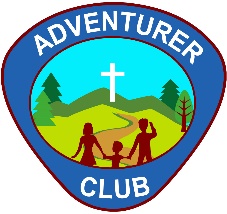 Registration Checklist
Cost $ ________________
Registration Times:_______________________________Adventurer Name:________________________________Class: __________________________________________***Below for Staff Use Only***
Registration Form		Adventurer Conduct and Participation Agreement  	_____Parent Pledge			 					_____Medical Consent Form						_____Media Release Form							_____Parent Pledge								_____Uniform Form								_____Received Calendar							_____Received F.A.Q.							_____Payment (Give Receipt #______)				_____Check #								_____Cash									_____All Complete! Welcome to Club!					_____Adventurer Uniform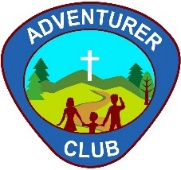 Name:____________________________________________________________
Class Level: ____LL     	_____EB	_____BB	____SUN	____BUI	___HH				 Field UniformClub T-Shirt: ___________   Size ___________
						Class A Uniform
				Shirt: __________________	Size ______________		Pants/Skirt: _____________	Size _______________
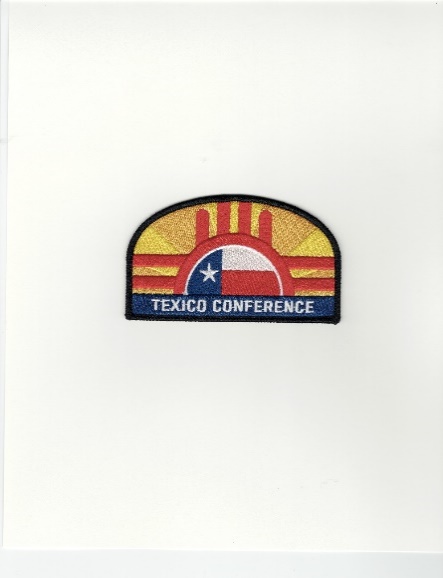     Left Arm: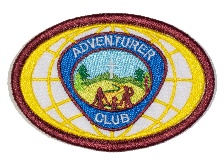    	   Texico Conference Patch       _____ Have  ____ Need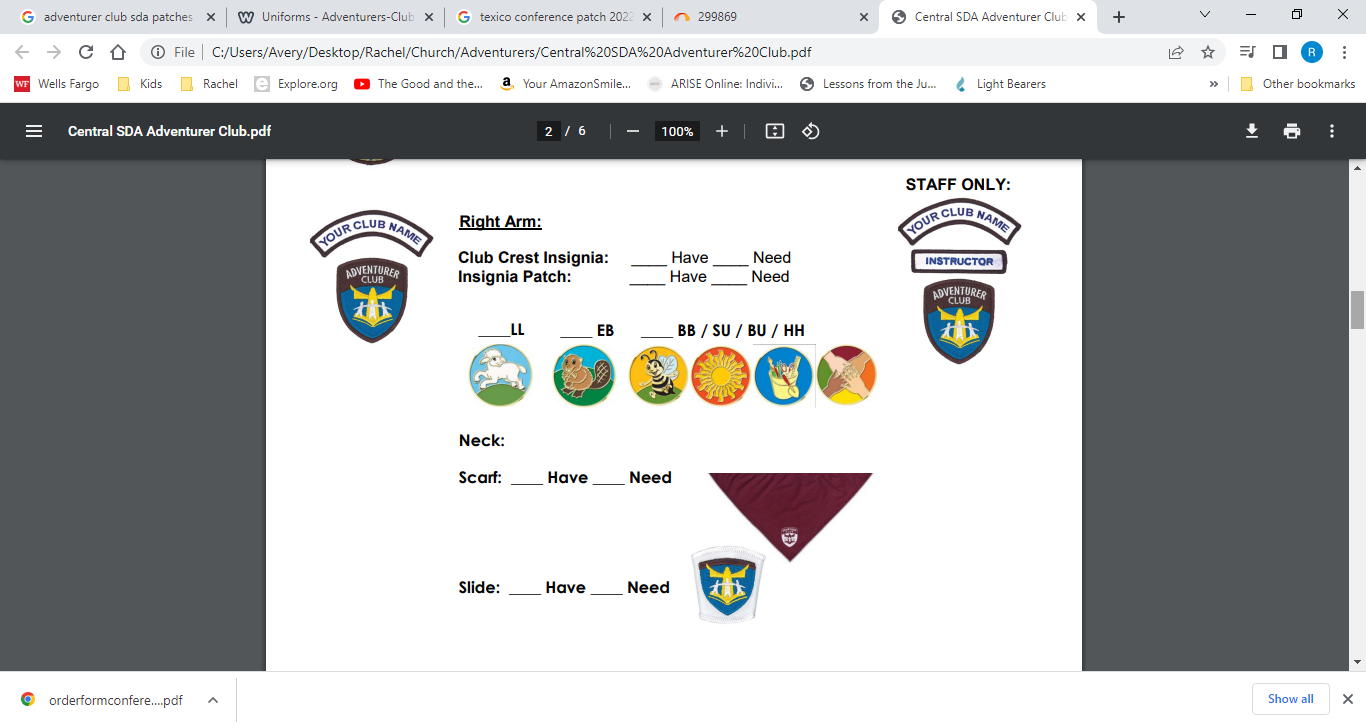     Adventurer World Insignia   _____Have  _____Need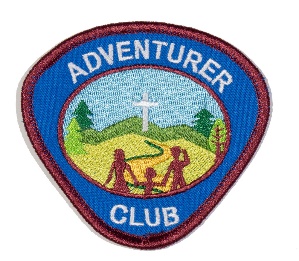 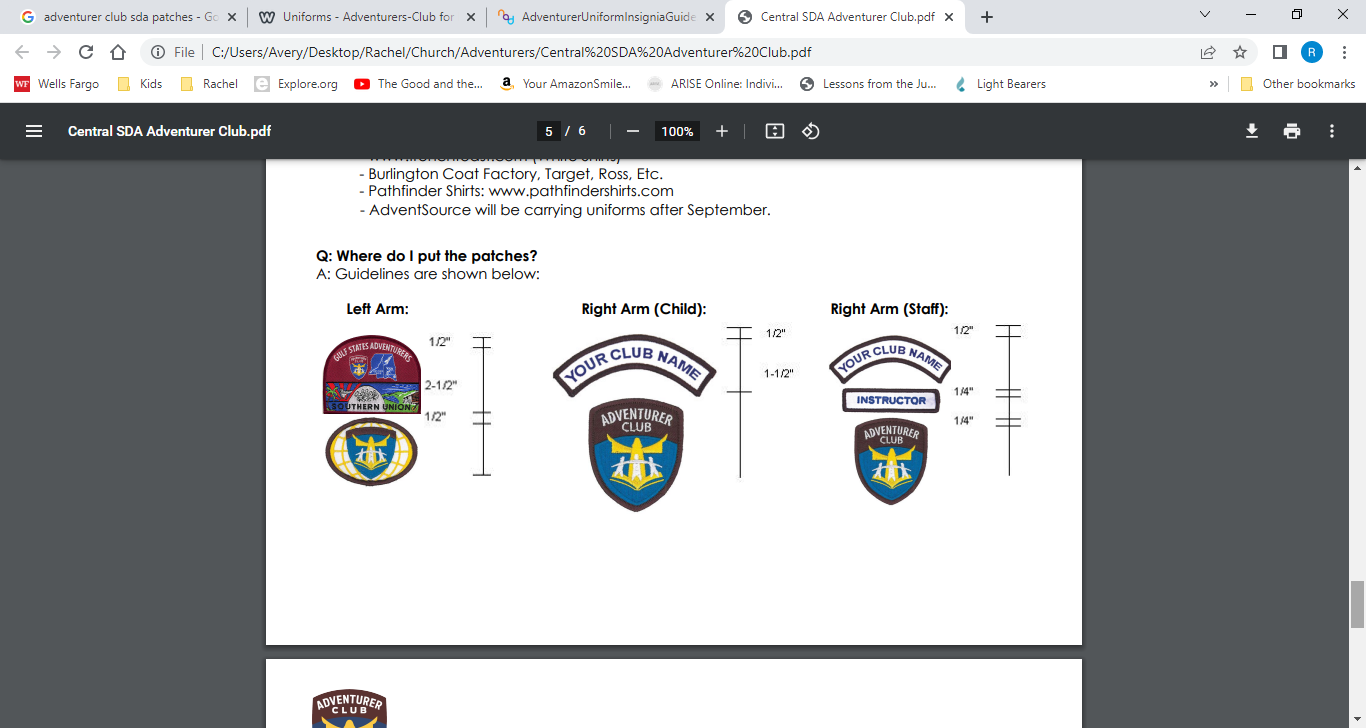 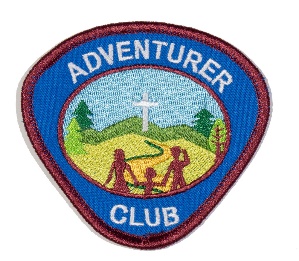 	 Right Arm: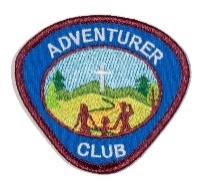  	 Club Crest Insignia                    _____ Have  ____ Need    	 Insignia Patch		 	  _____ Have  ____ Need___LL	     ___EB     ___BB     ___SB    ___BU    ___HH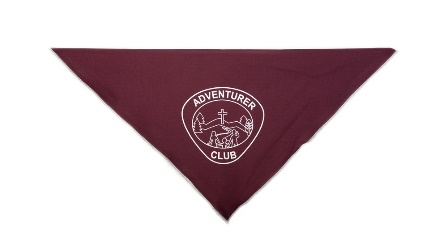      Neck: 				 Scarf: ______Have ____ Need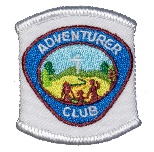  				 Slide: ______Have _____ NeedDate Returned ___________________  Albuquerque Central Dawn Patrol
Adventurer Club Registration PacketPlease fill out the forms in this packet and email them to us or bring them in person.Registration fee is $20 for each child There are two meetings a month:-The Family Network meeting on Sabbath Afternoons: 
This is a fun activity for the whole family including honors, picnics, and hikes.-Club Meeting on the 2nd or 3rd Sunday morning of each month:
During club meetings we will be completed required classwork.-Occasional Field Trips TBDEmail adventurers@abqcentral.org with any questionsABQ CENTRAL DAWN PATROL 
ADVENTURER CLUB 
2201 Estancia Dr. NW, Albuquerque, NM 87120 • (505) 836-1845 • adventurers@abqcentral.org
MEDIA RELEASE FORMWe will be taking photos/videos of your child as they participate in the Central Roadrunners Adventurer Club activities. However, we value your child’s privacy and will only use your child’s image according to your wishes. Please indicate your consent below by writing your initials only when you agree. 
Initial
 _________ The ABQ Central Adventurer Club may use photos of my child internally (such as in
                      PowerPoint presentations at our end-of-the-year celebration). _________ The ABQ Central Adventurer Club may use photos of my child in emails and newsletters sent            
                      to church members. No names will be used along with the photos. _________ The ABQ Central Adventurer Club may use photos of my child on the church website,
                       Facebook page, and other social media accounts which will be public and available to
                      anyone. No names will be used along with the photos. _________ The ABQ Central Adventurer Club may livestream and record video images of my child while
                      participating in church services. I understand that not agreeing to this use of my child’s
                      image will limit his/her participation in church services. _________ I will raise any concerns about usage of my child’s name/image not addressed in this form
                      with the club Director as soon as possible. Child’s name: _______________________________________________________________ ___________________________________ __________________________________  _______________
 Parent name -print				 Parent Signature			 Date 